Туроператор по внутреннему туризму «Мобайл-Экспресс»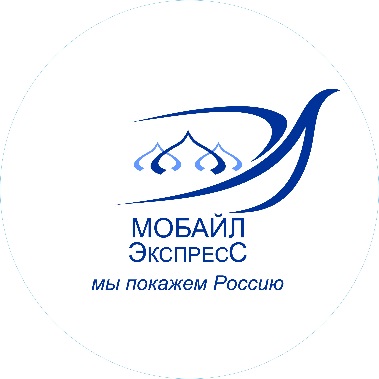 www.tur-mobile.ru                                                                                                                                                                  mobile-travel@yandex.ru                                                                                                                                                                                                                                                                                                                                                                             8-495-363-38-178-926-018-61-13«ДИВНЫЕ МЕСТА КАРЕЛИИ»Петрозаводск – остров Кижи – заповедник «Кивач» – курорт «Марциальные воды» – горный парк «Рускеала» / остров Валаам (за доп. плату) - сплав на рафтах (за доп. плату)Ж/д тур
4 дня / 3 ночи (четверг - воскресенье)
Даты заезда:  03.06.21;  10.06.21;  17.06.21;  24.06.21;  01.07.21;  08.07.21;  15.07.21;  22.07.21; 29.07.21;  05.08.21;  12.08.21;  19.08.21; 02.09.211 день – четверг
Прибытие в Петрозаводск самостоятельно. Встреча на ж/д вокзале по прибытии поезда №18 (~ 07.50). Гид встречает с табличкой «Дивные места Карелии».
Туристы, приехавшие на более ранних поездах или на своем транспорте, подходят к месту встречи.
Если туристы приезжают позднее (поезд № 92 в 09:18), для них будет организована встреча на жд вокзале и бесплатный трансфер для встречи с группой на маршруте. В таком случае туристы завтракают самостоятельно.
Завтрак в кафе.
Экскурсия по столице Карелии. Петрозаводск – младший брат Санкт-Петербурга, рожденный с ним в один год. Основал его в 1703 году Петр Великий. Вас ждет знакомство с историческим центром, памятником Петру I, губернаторским парком. Променад по красивой городской набережной вдоль Онежского озера, где находится коллекция оригинальных скульптур, расположенная под открытым небом.
Экскурсия на остров Кижи – жемчужину деревянного зодчества Карелии. Поездка на «Метеоре» по Онежскому озеру на остров Кижи (в пути 1 час 15 минут). Посещение знаменитого музея под открытым небом, где собрана уникальная коллекция памятников деревянного зодчества. Вы увидите 22-главую Преображенскую церковь после реставрации, посетите интерьеры церкви Покрова Богородицы и этнографическую экспозицию в крестьянской избе, где демонстрируются традиционные крестьянские ремесла (продолжительность поездки 6,5 часов).
Возвращение в г. Петрозаводск.
Размещение в гостинице.2 день – пятница
Экскурсии по выбору: «Валаам» или горный парк «Рускеала» (бронирование при заказе тура!)
Выезд в город Сортавала.
Завтрак (в случае раннего выезда завтрак – сухим пайком).
Переезд около 250 км. По пути следования живописные карельские пейзажи, гладь лесных озер и великолепная панорама Ладожского озера в обрамлении скал. Путевая информация.
Прибытие в Сортавала – уютный старинный город в Карелии, расположенный на берегу Ладоги.
Обед.Вариант 1: экскурсия «Дивный остров Валаам». Стоимость предварительная на 2021 г: 3300 руб./взрослый; 1650 руб./дети 7-12 лет (при предъявлении св-ва о рождении!); дети до 6 лет – бесплатно (при предъявлении копии св-ва о рождении!)
Переезд на «Метеоре» по маршруту Сортавала-Валаам по Ладожскому озеру (в пути 1 час).
Обзорная экскурсия по Центральной усадьбе Валаамского монастыря. Посещение величественного Спасо-Преображенского собора, где покоятся мощи святых основателей обители – преподобных Сергия и Германа Валаамских Чудотворцев.
Вторая экскурсия на усмотрение организатора:
– Экскурсия на Никольский скит – один из красивейших скитов Валаама. Гости увидят вновь отреставрированный шатровый храм во имя святителя Николая Чудотворца, белоснежный келейный корпус, яблоневый сад, массивный гранитный поклонный крест и небольшую хибарку бывшей монастырской таможни.
– Или «НОВЫЙ ИЕРУСАЛИМ»
Маршрут экскурсии проходит по местности, получившей в начале ХХ в. название “Новый Иерусалим”. Центром ее является стоящий на высоком ладожском берегу Воскресенский скит, полностью отреставрированный и освященный к своему 100-летнему юбилею в 2006 г. В нижней церкви этого скита, напоминающей своим убранством раннехристианские храмы, устроено подобие пещеры Гроба Господня в Иерусалиме. От Воскресенского скита лесная дорога уходит в сторону рукотворного Гефсиманского сада, где среди южных широколиственных деревьев и живописных кустов сирени расположен небольшой, уютный Гефсиманский скит с деревянной церковью Успения Пресвятой Богородицы. Заканчивается экскурсия на Елеонской горе, где от часовни Вознесения Господня открывается один из самых поэтичных видов на Ладогу. Экскурсия повторяет собой излюбленный маршрут русских паломников начала ХХ в.
Возвращение в город Сортавала. Позднее возвращение в Петрозаводск.Вариант 2: экскурсия «Уникальный горный парк «Рускеала». Стоимость предварительная на 2021 г: 1500 руб./взрослый; 1300 руб./ дети 8-16 лет; дети до 7 лет – бесплатно (при предъявлении копии св-ва о рождении!)
По желанию: посещение музея Кронида Гоголева в городе Сортавале.
Кронид Гоголев – профессиональный художник, работавший в уникальной манере (резьба по дереву), известен на весь мир. Основная часть произведений, находящихся в экспозиции – скульптурный рельеф в дереве, и также можно увидеть живопись автора. Тема русского Севера, выразительная природа, простые люди, их быт и праздники нашли живое отражение в его творчестве. Переезд в горный парк «Рускеала» (30 км)
По пути остановка на Рускеальских водопадах, где проходили съемки культового советского фильма «А зори здесь тихие». Сейчас это прекрасное место для прогулок и фото на фоне природе.
Экскурсия по Рускеала «Дорогой горных мастеров». Здесь в 18-19 веках добывали мрамор для украшения дворцов и храмов Северной столицы. А ныне любуются на изумрудные воды рукотворного Мраморного озера, посещают сохранившиеся гроты и штольни, осматривают «Итальянский карьер», где все оттенки мрамора как на ладони и гуляют по Мраморной площади. Аналогов нет ни в России, ни в Европе!
В свободное время (за доп.плату) можно покататься на лодочках по Мраморному озеру, посетить экскурсию «Подземная Рускеала» или экспозицию деревянных скульптур «Обитель ангелов», прокатиться на троллее и полюбоваться видом на Мраморное озеро с высоты птичьего полета (zip-line), покушать в кафе горного парка, приобрести сувениры. Позднее возвращение в Петрозаводск.3 день – суббота
Завтрак.
Посещение центра по производству изделий из шунгита. Это уникальный минерал, который добывается в Карелии. Целебные свойства этого камня были известны уже более 300 лет назад, а во времена Петра Великого был издан указ, по которому каждому солдату было предписано носить кусочек шунгита в своем походном ранце. Вам расскажут о его свойствах и угостят вкусным карельским чаем. Здесь вы отдохнете в шунгитовой пещере, чтобы организм зарядился живой энергией и сможете приобрести продукцию из шунгита от производителя.
Загородная экскурсия на первый российский курорт «Марциальные воды» – водопад Кивач».
Знакомство с интересной историей курорта «Марциальные Воды», основанного Петром I в ХVIII веке. Дегустация воды из трех целебных источников. Осмотр церкви св. апостола Петра, построенной в 1721 году по чертежам самого императора. Далее Вы полюбуетесь на самый известный в Карелии водопад, воспетый в русской поэзии как «северный богатырь». Здесь же в заповеднике «Кивач» увидите настоящую карельскую березу и посетите музей Природы.
Вкусный домашний обед. Дегустация настойки из местных ягод в подарок.
Возвращение в город.4 день – воскресенье
Завтрак.
12.00 Освобождаем номера.
Свободное время.
Трансфер на ж/д вокзал г. Петрозаводска.
Любителям природы и активного отдыха предлагаем за дополнительную плату: выезд на увлекательный и безопасный сплав на рафтах по реке Шуя. Прохождение несложных порогов подарит Вам заряд бодрости, энергии и отличного настроения! После сплава все гости соберутся у костра на вкусный обед-пикник в оборудованном лесном лагере. Возвращение в город Петрозаводск.
Стоимость: 1 600 руб./взрослый; дети от 5 лет, школьники 1400 руб./чел
Отъезд вечерними поездами.Скидка
детям от 2 до 7 лет – 1800 руб.
детям от 7 до 16 лет – 1400 руб.В стоимость включено:
Проживание
Питание по программе (4 завтрака, 2 обеда)
Транспортное и экскурсионное обслуживание по программе
Услуги гида и сопровождающего все дни по программеДополнительно оплачивается:
Одна экскурсия на выбору (бронирование и оплата при заказе тура):
-экскурсия «Дивный остров Валаам». Стоимость предварительная на 2021 г: 3300 руб./взрослый; 1650 руб./дети 7-12 лет; дети до 6 лет – бесплатно
ИЛИ
-экскурсия «Уникальный горный парк «Рускеала».Стоимость предварительная на 2021 г: 1500 руб./взрослый; 1300 руб./ дети 8-16 лет; дети до 7 лет – бесплатно
Билеты до Петрозаводска и обратно. Заказать ЖД билетыВНИМАНИЕ!
Водные переезды по Онежскому озеру (на о.Кижи), по Ладожскому озеру (на о.Валаам) осуществляются при благоприятных метеоусловиях и отсутствии штормового предупреждения.Примечание.
В связи с ограничительными мерами по предотвращению распространения COVID-19, в программе возможны корректировки в соответствии с распоряжениями Главы РК и Роспотребнадзора на момент проведения тура.
Заселение в гостиницу несовершеннолетних граждан, не достигших 14-летнего возраста, осуществляется на основании документов, удостоверяющих личность находящихся вместе с ними родителей (усыновителей, опекунов), сопровождающего лица (лиц), при условии предоставления таким сопровождающим лицом (лицами) нотариально заверенного согласия законных представителей (одного из них), а также свидетельств о рождении этих несовершеннолетних.
Заселение в гостиницу несовершеннолетних граждан, достигших 14-летнего возраста, в отсутствие нахождения рядом с ними законных представителей осуществляется на основании документов, удостоверяющих личность этих несовершеннолетних, при условии предоставления нотариально заверенного согласия законных представителей (одного из них).
Туроператор оставляет за собой право менять порядок предоставления услуг без уменьшения их объема.